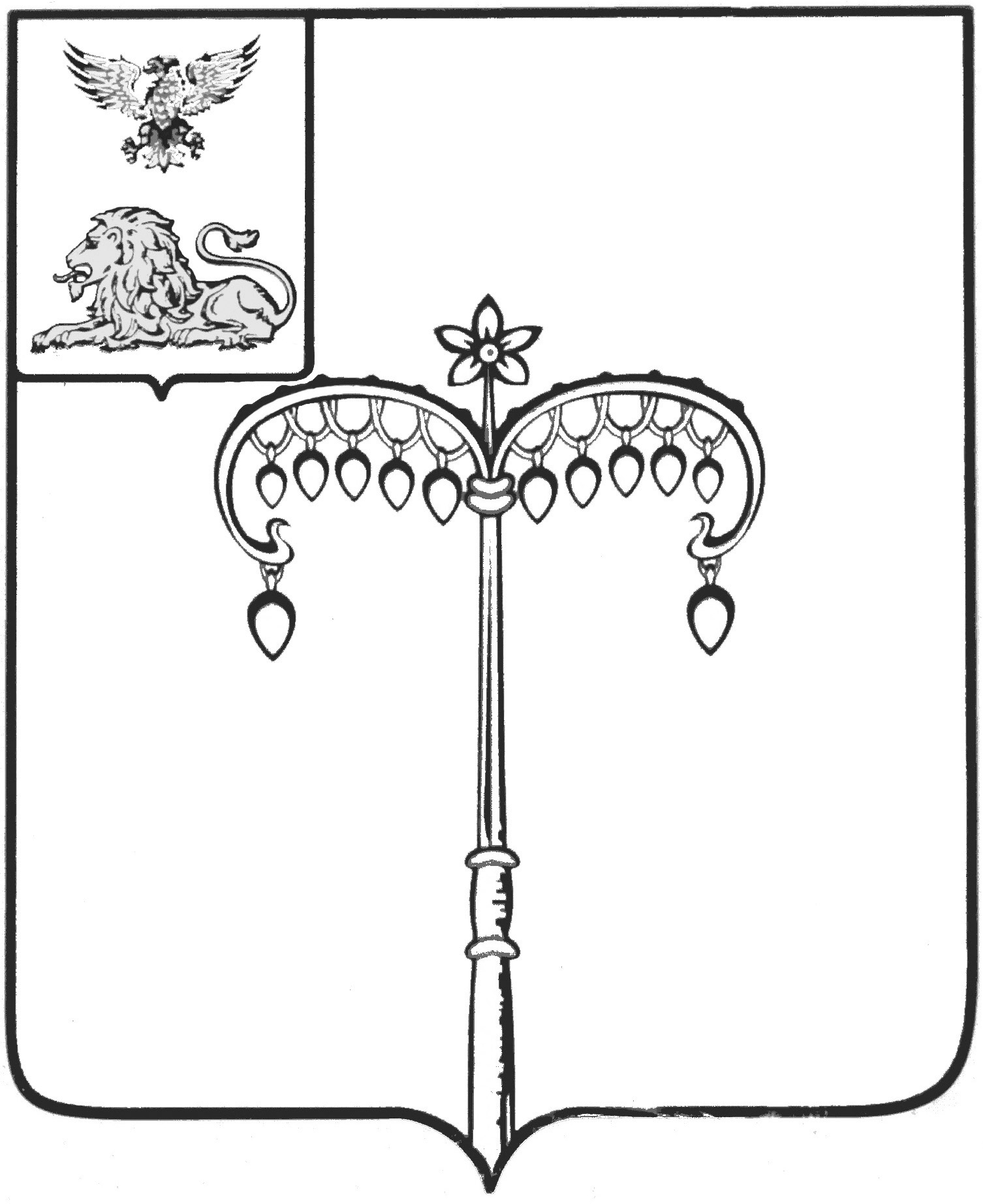 ИЗБИРАТЕЛЬНАЯ КОМИССИЯ МУНИЦИПАЛЬНОГООБРАЗОВАНИЯ МУНИЦИПАЛЬНОГО РАЙОНА«КРАСНОГВАРДЕЙСКИЙ РАЙОН»с полномочиями территориальной избирательной комиссииП О С Т А Н О В Л Е Н И Е25 июня 2018 года                    г. Бирюч                                            № 3/11 Календарном плане мероприятий по подготовке и проведению выборов депутатов представительных органов городского и сельских поселений муниципального района «Красногвардейский район»В соответствии со статьей 28 Избирательного кодекса Белгородской области, с решением городского собрания городского поселения «Город Бирюч» муниципального района «Красногвардейский район» от 15 июня 2018 года №1 «О назначении выборов депутатов городского собрания городского поселения «Город Бирюч» муниципального района «Красногвардейский район» Белгородской области четвертого созыва», с  решениями земских собраний Валуйчанского сельского поселения муниципального района «Красногвардейский район» Белгородской области от 15 июня 2018 года №4 «О назначении выборов депутатов земского собрания Валуйчанского сельского поселения муниципального района «Красногвардейский район» Белгородской области четвертого созыва», Верхнепокровского сельского поселения муниципального района «Красногвардейский район» Белгородской области от 15 июня 2018 года №4 «О назначении выборов депутатов земского собрания Верхнепокровского сельского поселения муниципального района «Красногвардейский район» Белгородской области четвертого созыва», Верхососенского сельского поселения муниципального района «Красногвардейский район» Белгородской области от 15 июня 2018 года №4 «О назначении выборов депутатов земского собрания Верхососенского сельского поселения муниципального района «Красногвардейский район» Белгородской области четвертого созыва», Веселовского сельского поселения муниципального района «Красногвардейский район» Белгородской области от 15 июня 2018 года №4 «О назначении выборов депутатов земского собрания Веселовского сельского поселения муниципального района «Красногвардейский район» Белгородской области четвертого созыва», Засосенского сельского поселения муниципального района «Красногвардейский район» Белгородской области от 15 июня 2018 года №1 «О назначении выборов депутатов земского собрания Засосенского сельского поселения муниципального района «Красногвардейский район» Белгородской области четвертого созыва», Калиновского сельского поселения муниципального района «Красногвардейский район» Белгородской области от 15 июня 2018 года №4 «О назначении выборов депутатов земского собрания Калиновского сельского поселения муниципального района «Красногвардейский район» Белгородской области четвертого созыва», Коломыцевского сельского поселения муниципального района «Красногвардейский район» Белгородской области от 15 июня 2018 года №1 «О назначении выборов депутатов земского собрания Коломыцевского сельского поселения муниципального района «Красногвардейский район» Белгородской области четвертого созыва»,  Ливенского сельского поселения муниципального района «Красногвардейский район» Белгородской области от 15 июня 2018 года №4 «О назначении выборов депутатов земского собрания Ливенского сельского поселения муниципального района «Красногвардейский район» Белгородской области четвертого созыва», Никитовского сельского поселения муниципального района «Красногвардейский район» Белгородской области от 15 июня 2018 года №5 «О назначении выборов депутатов земского собрания Никитовского сельского поселения муниципального района «Красногвардейский район» Белгородской области четвертого созыва», Марьевского сельского поселения муниципального района «Красногвардейский район» Белгородской области от 15 июня 2018 года №4 «О назначении выборов депутатов земского собрания Марьевского сельского поселения муниципального района «Красногвардейский район» Белгородской области второго созыва», Новохуторного сельского поселения муниципального района «Красногвардейский район» Белгородской области от 15 июня 2018 года №4 «О назначении выборов депутатов земского собрания Новохуторного сельского поселения муниципального района «Красногвардейский район» Белгородской области четвертого созыва», Палатовского сельского поселения муниципального района «Красногвардейский район» Белгородской области от 15 июня 2018 года №4 «О назначении выборов депутатов земского собрания Палатовского сельского поселения муниципального района «Красногвардейский район» Белгородской области четвертого созыва», Стрелецкого сельского поселения муниципального района «Красногвардейский район» Белгородской области от 15 июня 2018 года №4 «О назначении выборов депутатов земского собрания Стрелецкого сельского поселения муниципального района «Красногвардейский район» Белгородской области второго созыва», Утянского сельского поселения муниципального района «Красногвардейский район» Белгородской области от 15 июня 2018 года №4 «О назначении выборов депутатов земского собрания Утянского сельского поселения муниципального района «Красногвардейский район» Белгородской области четвертого созыва», избирательная комиссия муниципального района «Красногвардейский район» с полномочиями территориальной избирательной комиссии  постановляет:1. Утвердить Календарный план мероприятий по подготовке и проведению выборов депутатов представительных органов городского и  сельских поселений муниципального района «Красногвардейский район» (прилагается).2.  Направить настоящее постановление  для размещения на официальном сайте ОМСУ Красногвардейского района в разделе «Избирательная комиссия».3.  Контроль за исполнением настоящего постановления возложить на председателя избирательной комиссии муниципального района «Красногвардейский район»  В.И. Богунову.Председательизбирательной комиссиимуниципального района (ТИК)                                                   В.И.Богунова           Секретарьизбирательной комиссиимуниципального района (ТИК)                                                  О.А. Нефедова Календарный план мероприятий по подготовке и проведению выборов депутатов представительных органов городского и сельских поселений муниципального района «Красногвардейский район» День голосования 9 сентября 2018 годаПриложениеУтвержден
постановлением избирательной комиссии муниципального образования муниципального района «Красногвардейский район»от  25 июня 2018 года №3/11№ п.п.Содержание мероприятияСрок исполнения Исполнители Правовое основание 12345Назначение выборовНазначение выборовНазначение выборовНазначение выборовНазначение выборов1Назначение выборов депутатов представительных органов городского и сельских поселений муниципального района «Красногвардейский район»  Не ранее чем за 90 и не позднее чем за  80 дней до дня голосования, (не ранее 10 июня и не позднее 20 июня 2018 годаПредставительные органы городского и сельских поселений муниципального района «Красногвардейский район»Ст. 10 ФЗ «Об основных гарантиях избирательных прав и права на участие в референдуме граждан Российской Федерации» (далее – ФЗ), ст. 10 Избира-тельного кодекса Белгородской области (далее – ИК)2Официальное опубликование решения о назначении выборов в районной газетеНе позднее чем через 5 дней  со дня принятия решения о назначении выборовПредставительные органы городского и сельских поселений муниципального района «Красногвардейский район», редакция районной газеты «Знамя труда»ст. 10 ФЗ-67,ст. 10 ИКИзбирательные участкиИзбирательные участкиИзбирательные участкиИзбирательные участкиИзбирательные участки3Опубликование в районной газете списка избирательных участков с указанием их границ, номеров,  мест нахождения участковых избирательных комиссий, помещений для голосования Не позднее  чем за 40 дней до дня голосования, не позднее 30  июля 2018 годаГлава администрации муниципального района, редакция районной газеты «Знамя труда»Ст. 19 ФЗСт. 24 ИКИзбирательные комиссииИзбирательные комиссииИзбирательные комиссииИзбирательные комиссииИзбирательные комиссии4Принятие решения о возложении на избирательную комиссию муниципального образования муниципального района «Красногвардейский район»  (далее – ИКМО) полномочий  окружных избирательных комиссий по выборам депутатов представительных органов городского и сельских поселений Не позднее чем за 70 дней до дня голосования, не позднее 30 июня  2018 годаИКМОСт. 25 ФЗСт. 29 ИК5Оповещение избирателей  об адресе,  времени работы  и номере телефона  избирательной комиссии  муниципального районаСразу после  опубликования решения о назначении выборовИКМОСт. 24 ФЗСт. 28 ИК6Оповещение избирателей  об адресах,  времени работы  и номерах телефонов участковых  комиссий, а также о дне, времени и месте голосованияНе позднее чем за 10 дней до дня голосования, не позднее 29 августа  2018 годаИКМО, УИКСт. 64 ФЗСт. 31, 74 ИКСписки  избирателейСписки  избирателейСписки  избирателейСписки  избирателейСписки  избирателей7Представление сведений об избирателях в ИКМО района  Сразу после назначения дня голосованияГлава администрации муниципального районаСт. 22 ИК8Направление сведений об изменении в данных об избирателях для составления списков избирателейСо дня предоставления сведений - еженедельно, в последнюю неделю до дня голосования - ежедневноГлава администрации муниципального района, отдел ЗАГС Постановление Губернатора Белгородской области от 06 декабря 2017 года №129 9Составление списков избирателейНе позднее чем за 11 дней до дня голосования, не позднее 28 августа  2018 годаИКМО Ст. 17 ФЗСт. 22 ИК10Передача первого экземпляра списка избирателей по акту в соответствующую участковую избирательную комиссиюНе позднее чем за 10 дней до дня голосования, не позднее  29 августа  2018 годаИКМОСт. 17 ФЗСт. 22 ИК11Представление списков избирателей для ознакомления избирателями и дополнительного уточненияЗа 10 дней до дня голосования, с 29  августа 2018 годаУИКСт. 17 ФЗСт. 22 ИК12Подписание выверенного и уточненного списка избирателей и его заверение печатью участковой комиссии, оформление отдельных книг списка избирателей (в случае разделения списка избирателей на отдельные книги).  Передача сведений в ИКМО о числе избирателей, включенных в список избирателей на момент его подписанияНе позднее дня, предшествую-щего дню голосования,
8 сентября  2018 года Председатели и секретари УИКСт. 17 ФЗСт. 22 ИК13Уточнение списков избирателейПосле получения списков избирателей и до окончания времени голосования УИКСт. 17 ФЗСт. 22 ИКВыдвижение и регистрация кандидатовВыдвижение и регистрация кандидатовВыдвижение и регистрация кандидатовВыдвижение и регистрация кандидатовВыдвижение и регистрация кандидатов14Составление и публикация в районной  газете «Знамя труда», а также размещение в сети «Интернет» списка политических партий, иных общественных объединений, имеющих право принимать участие в выборах в качестве избирательных объединений, по состоянию на день официального опубликования решения о назначении выборовНе позднее чем через три дня со дня официального опубликования решения о назначении выборовУправление Министерства юстиции РФ по Белгородской областиСт. 35 ФЗСт. 42 ИК15Выдвижение кандидатов в депутаты представительных органов городского и сельских поселений муниципального района «Красногвардейский район»Не ранее чем за 65 дней до дня голосования и  не позднее чем за 40 дней до дня голосования, не ранее 5 июля и  не позднее 18 час. 30 июля   2018 года Избирательные объединения, граждане Российской ФедерацииСт. 33-35 ФЗСт. 37, 38,42, 44 ИК16Выдача письменного подтверждения получения документов лицам, представившим документы о выдвижении Незамедлительно после представления документовИКМО Ст. 37 ИК17Рассмотрение представленных избирательным объединением документов о выдвижении кандидатов по многомандатным избирательным округам спискомВ течение 3-х дней со дня приема документов ИКМО Ст. 35 ФЗСт. 42 ИК18Выдача уполномоченному представителю избирательного объединения решения ИКМО о заверении списка кандидатов по многомандатным избирательным округам с копией заверенного списка В течение 1-х суток с момента принятия решенияИКМОСт. 35 ФЗСт.42 ИК19Представление в ИКМО документов для регистрации кандидатовНе позднее чем  за 40 дней до дня голосования до 18 часов, не позднее 18 часов 30 июля 2018 годаКандидаты в депутатыСт. 44 ИК20Выдача кандидату письменного подтверждения о получении документов в соответствии со ст. 37 ИК При приеме документов для регистрации ИКМО Ст. 37  ИК21Проверка соответствия порядка выдвижения кандидата, достоверности  сведений, содержащихся в документах,  представленных кандидатамиВ течение 10 дней со дня принятия  документовИКМО Ст. 38 ФЗСт. 37, 45 ИК22Принятие решения о регистрации кандидата и выдача каждому кандидату удостоверения либо принятие  мотивированного решения об отказе в регистрацииВ течение 10 дней после приема  документов для регистрацииИКМО Ст. 38 ФЗСт. 46 ИК23Передача сведений  о зарегистрированных кандидатах в средства массовой информации, обнародование в общедоступных местахВ течение двух суток после регистрацииИКМО Ст. 46 ИК24Предоставление в ИКМО необходимых сведений и материалов, ответов на обращения комиссии- В пятидневный срок;- если обращение полученоза пять и менее днейдо дня голосования - не позднее дня, предшествующего дню голосования;- если обращение получено в день голосования илив день, следующий за днем голосования  - немедленноГосударственные органы,органы местного самоуправления, общественные объединения, организации всех форм собственности, в том числе организации телерадиовещания, редакции периодических печатных изданий, а также должностные лица указанных органов и организацийСт. 20 ФЗСт. 25 ИКСтатус кандидатовСтатус кандидатовСтатус кандидатовСтатус кандидатовСтатус кандидатов25Представление в избирательную комиссию муниципального образования заявления кандидата, избирательного объединения о назначении доверенных лиц вместе с заявлением каждого гражданина, указанного в заявлении  о согласии быть доверенным лицомСо дня представления документов для выдвижения кандидатаКандидат,избирательное объединение, выдвинувшее кандидатаСт. 43 ФЗСт. 51 ИК26Регистрация доверенных лиц кандидатов, избирательных объединений, выдача им удостоверенийВ течение 5-х дней со дня поступления заявления кандидата, избирательного объединения ИКМО Ст. 43 ФЗСт. 51 ИК27Реализация права избирательного объединения, кандидата, назначивших доверенных лиц, на их отзыв с уведомлением об этом избирательной комиссии муниципального образования В любое время периода полномочий доверенных лицИзбирательные объединения,кандидатыСт. 43 ФЗСт.51 ИК28Назначение в избирательные комиссии  членов комиссий с правом совещательного голоса- Со дня представления в ИКМО документов для регистрации  кандидата в ИКМО;- Со дня регистрации ИКМО  кандидата - в УИК;КандидатыКандидаты, избирательные объединения, выдвинувшие зарегистрирован-ных кандидатовСт. 33 ИК29Направление в избирательную комиссию муниципального образования сведений о созданных  в пределах территорий  избирательных округов штабах (центрах) поддержки избирательной кампании кандидатов; об адресе места нахождения и номерах  телефонов штаба (центра); о руководителе штаба (центра) (фамилия, имя, отчество) После создания штаба (центра) поддержки избирательной кампании кандидатаЗарегистрированные кандидаты, избирательные объединенияСт. 51 ИК30Представление в избирательную комиссию муниципального образования заверенных копий приказов (распоряжений) об освобождении на время участия в выборах от выполнения должностных или служебных обязанностей зарегистрированных кандидатов, находящихся на государственной или муниципальной службе либо работающих в организациях, осуществляющих выпуск средств массовой информацииНе позднее чем через пять дней со дня регистрации кандидатаЗарегистрированные кандидаты, находящиеся на государственной или муниципальной службе, либо работающие в организациях, осуществляющих выпуск средств массовой информацииСт. 49 ИК31Реализация избирательным объединением  права на отзыв  кандидата, выдвинутого избирательным объединением Не позднее чем за 5 дней до дня голосования, не позднее 3 сентября 2018 годаИзбирательное объединениеСт. 38 ФЗСт. 47 ИК32Реализация права кандидата отказаться от дальнейшего участия в выборах путем подачи письменного заявления в избирательную комиссию муниципального образования о снятии своей кандидатурыНе позднее чем за 5 дней до дня голосования, не позднее 3 сентября 2018 года, а при наличии вынуждающих обстоятельств – не позднее чем за 1 день до дня голосования,не позднее 7 сентября 2018 годаКандидатыСт. 38 ФЗСт. 47 ИК33Передача информации о выбытии кандидата в УИК и   СМИ, обнародование в общедоступных местах городского и сельских  поселенийПосле выбытия кандидатаИКМО Ст. 46 ИКИнформирование избирателей и предвыборная агитацияИнформирование избирателей и предвыборная агитацияИнформирование избирателей и предвыборная агитацияИнформирование избирателей и предвыборная агитацияИнформирование избирателей и предвыборная агитация34Информирование избирателей, в том числе через средства массовой информации, в информационно - телекоммуникационной сети «Интернет», о ходе подготовки и проведения выборов депутатов представительных органов городского и сельских поселений, о сроках и порядке совершения избирательных действий, о кандидатахВесь период избирательной кампанииИКМО Ст. 53 ИК35Размещение на стендах в помещениях избирательных комиссий информации о зарегистрированных кандидатах Не позднее чем за 15 дней до дня голосования, не позднее 24 августа  2018 годаИКМО, УИКСт. 46 ИК36Размещение на стендах в помещениях избирательных комиссий информации об отмене регистрации зарегистрированного кандидатаНезамедлительно после принятия решения об отмене регистрации кандидатаИКМО, УИКСт. 46 ИК37Предоставление ИКМО безвозмездно эфирного времени, печатной площади для информирования избирателей, а также бесплатной печатной площади для опубликования решений комиссииНе позднее чем в пятидневный срок со дня обращения Редакция районной газеты «Знамя труда», МАУ «Телерадиокомпания Бирюч» Ст. 55 ИК38Период проведения предвыборной агитацииСо дня выдвижения кандидата и до ноля часов за сутки до дня голосованияКандидаты в депутаты, избирательные объединенияСт.  57 ИК39Определение перечня помещений, пригодных для проведения агитационных публичных мероприятий, находящихся в муниципальной собственности, установление времени проведения агитационных публичных мероприятий; обнародование перечня  в общедоступных местах на территориях городского и сельских поселенийНе позднее крайнего срока регистрации кандидатовИКМО Ст. 61 ИК40Рассмотрение заявлений о выделении помещений для проведения встреч зарегистрированных кандидатов, их доверенных лиц, представителей избирательных объединений  с избирателямиВ течение трех дней со дня подачи  заявленияОрганы местного самоуправленияСт. 53 ФЗСт. 61 ИК41Уведомление в письменной форме ИКМО о факте предоставления помещения кандидату, об условиях, на которых оно было предоставлено, а также о том, когда это помещение может быть предоставлено в течение агитационного периода другим зарегистрированным кандидатамНе позднее дня, следующего за днем предоставления помещенияСобственники, владельцы помещений, находящихся в муниципальнойсобственностиСт. 61 ИК42Размещение  в информационно – телекоммуникационной сети «Интернет» информации, содержащейся в уведомлении о факте предоставления кандидату помещения для проведения встреч с избирателями, или информирование об этом других кандидатов иным способомВ течение двух суток с момента получения уведомления о факте предоставления помещенияИКМО Ст. 53 ФЗСт. 61 ИК43Выделение специальных мест для размещения печатных агитационных материалов (не менее одного места в пределах территории каждого избирательного участка)Не позднее чем за 30 дней до дня голосования, не позднее 8 августа  2018 годаАдминистрации поселений по предложению ИКМОСт. 54 ФЗСт. 62 ИК44Представление экземпляров печатных агитационных материалов или их копий, экземпляров аудиовизуальных агитационных материалов, фотографий, иных агитационных материалов в ИКМО До начала их распространения Кандидаты Ст. 62 ИК45Запрет на опубликование (обнародование)  результатов опросов общественного мнения и прогнозов результатов выборов, иных исследований, связанных с проводимыми выборамиВ течение 5 дней до дня голосования и в день голосования, Муниципальные СМИСт. 54 ИК46Запрет на проведение предвыборной агитацииВ день голосования и  в предшествующий ему день 8, 9 сентября 2018 годаГраждане РФ, кандидаты в депутаты, избирательные объединенияСт. 57 ИК47Запрет на опубликование (обнародование) данных об итогах голосования, о результатах выборов, в том числе размещение таких данных в информационно-телекоммуникацион-ных сетях общего пользования (включая «Интернет»)В день голосования до момента окончания голосования, 9 сентября  2018 года до 20.00 часовГраждане РФ, кандидаты в депутаты, избирательные объединения, средства массовой информацииСт. 53 ИК48Принятие мер по пресечению противоправной агитационной деятельности, предотвращению изготовления подложных и незаконных предвыборных агитационных материалов и их изъятию, установление изготовителей указанных материалов и источников их оплаты и незамедлительное информирование избирательной  комиссии  муниципального образования о выявленных фактах и принятых мерахНезамедлительно после выявления фактаПравоохранительные и иные органыСт. 64 ИКФинансирование выборовФинансирование выборовФинансирование выборовФинансирование выборовФинансирование выборов49Утверждение распределения денежных средств на подготовку и проведение выборов депутатов представительных органов муниципального района «Красногвардейский район» Незамедлительно после официального опубликования решения о назначении выборовИКМОСт. 66 ИК50Открытие в филиале ПАО «Сбербанк России» специального счета для финансирования избирательной кампании Не позднее чем в пятидневный срок со дня официального опубликования решения о назначении выборовИКМОСт. 65 ИК51Перечисление на специальный счет избирательной комиссии муниципального образования  денежных средств на подготовку и проведение выборов Не позднее чемв десятидневный срок со дня официального опубликования решения о назначениивыборовУправление финансов и бюджетной политики администрации Красногвардейского районаСт. 65 ИК52Представление участковыми комиссиями   в ИКМО финансовых отчетов о поступлении и расходовании средств, выделенных на подготовку и проведение выборов депутатов  представительных органов городского и сельских поселений муниципального района «Красногвардейский район»Не позднее чем через 10 дней со дня проведения выборовУИКСт. 65 ИК53Представление  ИКМО  финансового отчета о поступлении и расходовании средств, выделенных на подготовку и проведение выборовНе позднее чем через 50 дней со дня официального опубликования  результатов выборовИКМО  Ст. 65 ИКИзбирательные фонды кандидатовИзбирательные фонды кандидатовИзбирательные фонды кандидатовИзбирательные фонды кандидатовИзбирательные фонды кандидатов54Создание кандидатом собственного избирательного фонда для финансирования своей избирательной кампанииВ период после письменного уведомления ИКМО о выдвижении кандидата и до предоставления документовдля регистрацииКандидатСт. 67 ИК55Выдача кандидату (уполномоченному представителю кандидата по финансовым вопросам) письменного разрешения на открытие специального избирательного счета для формирования избирательного фонда После  письменного уведомления ИКМ о выдвижении (самовыдвижении)ИКМО Ст. 58 ФЗСт. 67 ИК56Открытие кандидатом либо его уполномоченным представителем по финансовым вопросам специального счета в филиале Сберегательного банка РФ для формирования избирательного фонда В течение трех дней со дня получения разрешения на открытие специального счетаКандидат,уполномоченный представитель  по финансовым вопросамСт. 58 ФЗСт. 67 ИК57Представление в ИКМО заверенных филиалом отделения Сбербанка РФ сведений о реквизитах открытого счета для формирования избирательного фонда и лице, уполномоченном распоряжаться средствами фондаВ трехдневный срок со дня открытия специального избирательного счета Кандидат либо его уполномоченный представитель по финансовым вопросам,филиал отделения Сберегательного банка РФИнструкция ИКБО «О порядке открытия и  ведения специальных счетов, формирования и расходования денежных средств   избирательных фондов и отчетности по этим средствам»58Представление в ИКМО информации о поступлении и расходовании денежных средств, находящихся на избирательном счете кандидата Периодически, по представлению ИКМО,  а за 3 дня до дня голосования - немедленноФилиал  ПАО «Сбербанк России»Ст. 68 ИК 59Проведение на безвозмездной основе проверки сведений, указанных гражданами и юридическими лицами при внесении добровольных пожертвований в избирательные фонды кандидатов и сообщение о результатах проверки в ИКМО В пятидневный сроксо дня поступления представления избирательной комиссииУправление по вопросам миграции УМВД России по Белгородской области, УФНС России по Белгородской области, Управление Министерства юстиции по белгородской областиСт. 68 ИК60Опубликование (обнародование) представленных в ИКМО сведений о поступлении и расходовании средств избирательных фондов В  течение трех дней  со дня получения сведений ИКМО Ст. 68 ИК61Представление в ИКМО: - первого финансового отчета; - итогового финансового отчета Одновременно с представлением документов, необходимых для регистрации кандидатовНе позднее чем через 30 днейсо дня официального опубликования результатов выборовКандидат,уполномоченный представитель по финансовым вопросамСт. 68 ИК62Передача копий финансовых отчетов кандидатов для опубликования в СМИ (обнародование)Не позднее 5 днейсо дня получения от кандидатов финансовых отчетовИКМО Ст. 68 ИК63Прекращение всех финансовых операций по оплате расходов со специальных избирательных счетов кандидатовВ день, предшествующий  дню голосования, 8сентября 2018 годаФилиал  ПАО «Сбербанк России»Ст. 68 ИК64Возврат неизрасходованных денежных средств, находящихся на специальном избирательном счете кандидата, гражданам и юридическим лицам, осуществившим пожертвования либо перечисления в избирательный фонд, пропорционально вложенным средствам После дня голосования,до представления итогового финансового отчетаКандидат,уполномоченный представитель по финансовым вопросамСт. 59 ФЗСт. 68 ИК65Перечисление в доход  местного бюджета оставшихся на специальном избирательном счете кандидата неизрасходованных денежных средствПо истечении 60 дней со дня голосованияФилиал  ПАО «Сбербанк России» по письменному указанию ИКМО Ст. 59 ФЗСт. 68 ИКПомещение для голосованияПомещение для голосованияПомещение для голосованияПомещение для голосованияПомещение для голосования66Безвозмездное предоставление в распоряжение участковых комиссий помещений для работы участковых комиссий и  помещений для голосования Органы местного самоуправленияСт. 71 ИК67Оказание содействия участковым  комиссиям в реализации их полномочий:-обеспечение охраны помещений для голосования и избирательной документации;-предоставление на безвозмездной основе транспортных средств, средств связи и технического оборудования  (столы, стулья, сейфы для хранения избирательной документации строгой отчетности, телефонные аппараты, компьютеры с принтерами)Со дня получения УИК бюллетеней и до передачи их на хранение в ИКМОСо дня работы участковой комиссииОМВД России по Красногвардейскому району Органы местного самоуправленияСт. 20 ФЗСт. 25 ИК68Оборудование в помещении для голосования либо непосредственно перед ним информационного стенда для размещения информации обо всех кандидатах, внесенных в избирательный бюллетень, образца заполнения избирательного бюллетеня, который не должен содержать фамилий кандидатов, зарегистрированных в данном избирательном округе Незамедлительно после получения информационных плакатов от ИКМО УИКСт. 71 ИК69Определение избирательных участков, где в помещении для голосования либо непосредственно перед ним на информационном стенде будет размещена информация обо всех кандидатах, внесенных в избирательный бюллетень, образец заполнения избирательного бюллетеня без указания фамилий кандидатов, выполненные крупным шрифтом До начала работы участковых  комиссийИКМОСт. 71 ИК70Определение решением ИКМО  необходимого количества переносных ящиков для обеспечения голосования вне помещения для голосования на избирательных участкахДо 29 августа 2018 годаИКМО Ст. 76 ИК71Оборудование помещения для голосования технологическим и техническим оборудованием Не позднее чем за 1 день до дня голосования, не позднее  7 сентября 2018 годаУИКСт. 71 ИКИзбирательные бюллетениИзбирательные бюллетениИзбирательные бюллетениИзбирательные бюллетениИзбирательные бюллетени72Утверждение формы, числа  бюллетеней, порядка их изготовления и доставки бюллетеней, а также осуществления контроля за их изготовлением и доставкойНе позднее чем за  20 дней до дня голосования (не позднее 19 августа 2018 года)ИКМО Ст. 73 ИК73Утверждение текстов избирательных  бюллетенейНе позднее чем за 20 дней до дня голосования, не позднее 19 августа  2018 годаИКМО Ст. 63 ФЗСт. 73 ИК74Изготовление избирательных бюллетеней  для голосования Не позднее чем за 10 дней до дня голосования, не позднее 19 августа 2018 годаПолиграфическая организация,ИКМО Ст. 73 ИК75Принятие решения о времени и месте передаче избирательных  бюллетеней, изготовленных полиграфической организацией, и оповещение членов избирательной комиссии, а также кандидатов о времени и месте передачи бюллетенейНе позднее чем за 2 дня  до получения избирательных бюллетеней ИКМО Ст. 63 ФЗСт. 73 ИК76Передача полиграфической организацией ИКМО изготовленных избирательных бюллетеней Не позднее чем через 2 дня после изготовления избирательных бюллетенейПолиграфическая организация, ИКМО Ст. 73 ИК77Передача участковым комиссиям избирательных бюллетеней по актамНе позднее чем за  1 день до дня голосования, не позднее 7 сентября  2018 годаИКМО,
УИКСт. 63 ФЗСт. 73 ИКГолосование, подсчет голосов избирателей и определение результатов выборовГолосование, подсчет голосов избирателей и определение результатов выборовГолосование, подсчет голосов избирателей и определение результатов выборовГолосование, подсчет голосов избирателей и определение результатов выборовГолосование, подсчет голосов избирателей и определение результатов выборов78Оповещение избирателей о времени и месте проведения голосования через СМИ или иным способом Не позднее чем за 10  днейдо дня голосования, не позднее 29 августа 2018 годаИКМО, 
УИКСт. 64 ФЗСт. 74 ИКНаправление избирателям приглашений для участия в выборахС 24 августа 2018 годаУИКСт. 31 ИК79Подача заявления (устного обращения) избирателя, в том числе, поданного при содействии других лиц о предоставлении возможности проголосовать вне помещения для голосованияВ течение 10 дней до дня голосования,  но не позднее, чем за 6 часов до окончания времени голосования, до 14.00 часов 9 сентября 2018 годаУИКСт. 66 ФЗСт. 76 ИК80Организация голосования избирателей в день выборов (в помещении для голосования и вне помещения для голосования)9 сентября  2018 годас 8.00 до 20.00 УИКСт. ст. 64, 66 ФЗСт.ст. 74,76 ИК81Подсчет голосов избирателей Сразу после окончания голосования и проводится без перерыва до установления итогов голосованияУИКСт. 68 ФЗСт. 78 ИК82Проведение итоговых заседаний участковых  комиссий После проведения подсчета голосов избирателейЧлены УИК с правом решающего голосаСт.  77,78 ИК83Направление в ИКМО первых экземпляров протоколов участковых комиссий об итогах голосования  и документов к нимНезамедлительно после подписания протокола и выдачи его заверенных копий УИКСт. 68 ФЗСт. 78 ИК84Определение результатов выборов депутатов представительных органов муниципального района «Красногвардейский район» по многомандатным избирательным округамНе позднее 2 дней после дня голосованияИКМО Ст. 80, 94 ИК85Установление общих итогов выборов депутатов представительных органов городского и сельских поселений  муниципального района «Красногвардейский район» Не позднее 5 дней после дня голосованияИКМОСт. 94 ИК86Направление в представительные  органы муниципального района «Красногвардейский район» постановлений ИКМО   об установлении общих итогов выборов депутатов и списка избранных депутатов В течение суток со дня установления общих итогов выборовИКМОСт. 94 ИК87Выдача  по требованию члена  комиссии, наблюдателя, иных лиц, указанных в части 3 статьи 34 Избирательного кодекса области  копии протоколов об итогах голосования, о результатах выборовНемедленно после подписания протокола УИК, ИКМО 
Ст. 78,79  ИК88Предоставление вторых экземпляров протоколов об итогах голосования, о результатах выборов для ознакомления наблюдателям, иным лицам, указанным в части 3 статьи 34 Избирательного кодекса, вывешивание их заверенных копий для всеобщего ознакомленияПосле подписания протоколов об итогах голосования, о результатах выборовУИК, ИКМО Ст. 78, 79 ИК89Извещение зарегистрированных кандидатов об избрании их депутатами После определения результатов выборовИКМО Ст. 80 ИК90Представление избранным депутатом в ИКМО копии приказа (иного документа) об освобождении  его от обязанностей, несовместимых со статусом  депутата представительного органа муниципального образования,  либо копии документов, удостоверяющих подачу в трехдневный срок заявления об освобождении от указанных обязанностейВ пятидневный срок после извещения  об избранииИзбранные депутаты Ст. 80 ИК91Направление в СМИ общих данных о результатах выборов по избирательным округамВ течение одних суток после определения результатов выборовИКМО Ст. 84 ИК92Официальное опубликование (обнародование)  результатов выборов, а также данных о числе голосов избирателей, полученных каждым из кандидатовНе позднее 10 дней со дня голосованияИКМО Ст. 84 ИК93Регистрация избранных  депутатов представительных органов  городского и сельских поселений муниципального района «Красногвардейский район» и выдача им удостоверений об избранииПосле официального опубликования  результатов выборов и представления избранным депутатом,  копии приказа (иного документа) об освобождении его от обязанностей, несовместимых со статусом депутатаИКМО Ст. 94²ИК94Официальное опубликование (обнародование) полных данных о  результатах выборов, содержащихся в протоколах ИКМО, УИК В течение двух месяцев со дня голосованияИКМОСт. 84 ИК